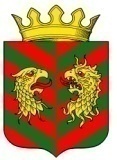 СОВЕТ ДЕПУТАТОВ МУНИЦИПАЛЬНОГО ОБРАЗОВАНИЯ «КЯХТИНСКИЙ РАЙОН» РЕСПУБЛИКИ БУРЯТИ Р Е Ш Е Н И Е«29» декабря 2016 года                                                                                      № 2-40С      г. КяхтаОб оплате труда работников органов местного самоуправления, замещающих должности, не являющиеся должностями муниципальной службы муниципального образования «Кяхтинский район» и работников, осуществляющих обеспечение деятельности местного самоуправления в муниципальном образовании «Кяхтинский район»В соответствии со статьей 86 Бюджетного кодекса Российской Федерации, статьей 53 ФЗ № 131 «Об общих принципах местного самоуправления в Российской Федерации» и в целях упорядочивания оплаты труда работников органов местного самоуправления, замещающих должности, не являющиеся должностями муниципальной службы муниципального образования «Кяхтинский район» и работников, осуществляющих обеспечение деятельности местного самоуправления в муниципальном образовании «Кяхтинский район» Совет депутатов МО «Кяхтинский район» РЕШИЛ:Отменить действие решения Совета депутатов № 3-29С от 29.10.2010 года «Об оплате труда работников, замещающих должности, не отнесенные к муниципальным должностям».Утвердить «Положение об оплате труда  работников органов местного самоуправления, замещающих должности, не являющиеся должностями муниципальной службы муниципального образования «Кяхтинский район» согласно приложению № 1.Утвердить «Положение об оплате труда работников, осуществляющих обеспечение деятельности местного самоуправления в муниципальном образовании «Кяхтинский район» согласно приложению № 2.Настоящее решение вступает в силу с 1 января 2017 года.Контроль за исполнением настоящего решения возложить на председателя постоянной депутатской комиссии Совета депутатов МО «Кяхтинский район» по экономике, муниципальной собственности, бюджету, налогам и сборам Ануфриева Д.В.Глава МО «Кяхтинский район»                                                             А.В. БуянтуевПриложение № 1к решению Совета депутатов МО «Кяхтинский район» от «29» декабря 2016г. № 2-40сПоложение об оплате труда  работников органов местного самоуправления, замещающих должности, не являющиеся должностями муниципальной службы муниципального образования «Кяхтинский район»1. Положение об оплате труда  работников органов местного самоуправления, замещающих должности, не являющиеся должностями муниципальной службы муниципального образования «Кяхтинский район»  разработано в соответствии с Трудовым законодательством Российской Федерации, Федеральным законом «Об общих принципах организации местного самоуправления в Российской Федерации».2. Установить, что оплата труда работников органов местного самоуправления муниципального образования «Кяхтинский район», оплата труда работников управлений, отделов, являющихся структурными подразделениями Администрации муниципального района со статусом юридического лица, замещающих должности, не являющиеся должностями муниципальной службы муниципального образования «Кяхтинский район» (далее - работники), состоит из месячного должностного оклада (далее - должностной оклад), ежемесячных и иных дополнительных выплат.3. Установить размеры должностных окладов работников согласно таблицы к приложению №1.4. Производить работникам следующие ежемесячные и дополнительные выплаты:а) ежемесячная надбавка за сложность, напряженность и высокие достижения в труде - в размере от 50 до 100 процентов должностного оклада;б) ежемесячная надбавка к должностному окладу за выслугу лет в следующих размерах:    стаж работы      (процентов)    от 3 до 8 лет           10    от 8 до 13 лет         15    от 13 до 18 лет       20    от 18 до 23 лет       25    от 23 лет                 30;в) премии по результатам работы (размер премий не ограничивается);г) ежемесячная процентная надбавка к должностному окладу за работу со сведениями, составляющими государственную тайну, - в размере и порядке, определяемых в соответствии с законодательством Российской Федерации;д) ежемесячное денежное поощрение - в размере 1 должностного оклада;е) единовременная выплата при предоставлении ежегодного оплачиваемого отпуска 1 раз в год - в размере 1 должностного оклада;ж) материальная помощь, выплачиваемая за счет средств фонда оплаты труда работников - в размере 1 должностного оклада.5. Условия выплаты и конкретные размеры ежемесячной надбавки за сложность, напряженность и высокие достижения в труде, предусмотренной подпунктом «а» пункта 4 настоящего решения, премий и материальной помощи, предусмотренных подпунктами «в» и «ж» пункта 4 настоящего решения, устанавливаются руководителем органа местного самоуправления муниципального образования «Кяхтинский район», руководителем управлений, отделов являющихся структурными подразделениями Администрации муниципального района со статусом юридического лица. 6. Установить, что при формировании фонда оплаты труда работников, замещающих должности, не являющиеся должностями муниципальной службы муниципального образования «Кяхтинский район», сверх средств, направляемых для выплаты должностных окладов, предусматриваются средства для выплаты (в расчете на год):а) ежемесячной надбавки за сложность, напряженность и высокие достижения в труде и ежемесячной процентной надбавки к должностному окладу за работу со сведениями, составляющими государственную тайну, - в размере 10 должностных окладов;б) ежемесячной надбавки к должностному окладу за выслугу лет - в размере 2 должностных окладов;в) премий по результатам работы - в размере 3 должностных окладов;г) ежемесячного денежного поощрения - в размере 12 должностных окладов; д) единовременной выплаты при предоставлении ежегодного оплачиваемого отпуска - в размере 2 должностных окладов;е) материальной помощи - в размере 1 должностного оклада.7. Установить, что фонд оплаты труда работников, замещающих должности, не являющиеся должностями муниципальной службы муниципального образования «Кяхтинский район», формируется с учетом размеров районного коэффициента и процентной надбавки к заработной плате за работу в районах Крайнего Севера и приравненных к ним местностях, в южных районах Восточной Сибири и Дальнего Востока, определенных соответствующими нормативными правовыми актами Российской Федерации.8. Руководителям органов местного самоуправления муниципального образования «Кяхтинский район», управлений, отделов, являющихся структурными подразделениями Администрации муниципального района со статусом юридического лица, привести наименования должностей работников в соответствие с приложением к настоящему решению и при необходимости, осуществить в установленном порядке мероприятия по сокращению численности работников в связи с реализацией настоящего решения.9. Финансовому управлению Администрации муниципального образования «Кяхтинский район» ежегодно предусматривать в местном бюджете на очередной финансовый год и плановый период бюджетные ассигнования, в пределах расчетных сумм  по пункту 6 настоящего решения, для вынесения на сессию депутатов муниципального образования «Кяхтинский район» в установленном порядке. 10. Установить, что при увеличении (индексации) должностных окладов их размеры подлежат округлению до целого рубля в сторону увеличения.Таблица к Приложению№ 1решения Совета депутатов   МО «Кяхтинский район»от «29» декабря 2016 г. N 2-40с               РАЗМЕРЫ ДОЛЖНОСТНЫХ ОКЛАДОВ РАБОТНИКОВ ОРГАНОВМЕСТНОГО САМОУПРАВЛЕНИЯ МУНИЦИПАЛЬНОГО ОБРАЗОВАНИЯ «КЯХТИНСКИЙ РАЙОН»,  ЗАМЕЩАЮЩИХ ДОЛЖНОСТИ, НЕ ЯВЛЯЮЩИЕСЯ ДОЛЖНОСТЯМИ МУНИЦИПАЛЬНОЙ СЛУЖБЫ МУНИЦИПАЛЬНОГО ОБРАЗОВАНИЯ  «КЯХТИНСКИЙ РАЙОН»Раздел 1. ДОЛЖНОСТНЫЕ ОКЛАДЫ РАБОТНИКОВ ОРГАНОВМЕСТНОГО САМОУПРАВЛЕНИЯ МУНИЦИПАЛЬНОГО ОБРАЗОВАНИЯ «КЯХТИНСКИЙ РАЙОН», ЗАМЕЩАЮЩИХ ДОЛЖНОСТИ, НЕ ЯВЛЯЮЩИЕСЯ ДОЛЖНОСТЯМИ МУНИЦИПАЛЬНОЙ СЛУЖБЫ МУНИЦИПАЛЬНОГО ОБРАЗОВАНИЯ «КЯХТИНСКИЙ РАЙОН», И ОСУЩЕСТВЛЯЮЩИХТЕХНИЧЕСКОЕ ОБЕСПЕЧЕНИЕ ОРГАНОВ МЕСТНОГО САМОУПРАВЛЕНИЯПриложение № 2к решению Совета депутатов МО «Кяхтинский район» от «29»  декабря 2016г. № 2-40сПоложение об оплате труда работников, осуществляющих обеспечение деятельности местного самоуправления в муниципальном образовании «Кяхтинский район»1.Положение разработано с целью упорядочения оплаты труда работников, осуществляющих обеспечение деятельности местного самоуправления в муниципальном образовании «Кяхтинский район» (далее-работники).2.Оплата труда работников производится в пределах фонда оплаты труда установленного на текущий финансовый год.3.Оплата труда работников включает в себя: должностной оклад; выплаты компенсационного характера и выплаты стимулирующего характера, установленные настоящим Решением.4.Размеры должностных окладов работников устанавливаются согласно таблицы:5. К выплатам компенсационного характера относятся:5.1.Выплаты за ненормированный рабочий день, водителям автотранспортных средств - выплачивается в размере 50процентов должностного оклада;5.2.Выплаты за работу в ночное время За работу в ночное время работникам, занятым на работе в ночное время (с 22 до 6 часов), в размере 35 процентов должностного оклада, рассчитанного за час работы в ночное время.6.К выплатам стимулирующего характера относятся выплаты направленные на стимулирование работника к качественному результату труда, а также поощрение за выполненную работу.  Выплаты стимулирующего характера устанавливаются работнику с учетом критериев, позволяющих оценить результативность и качество его работы.6.1. К выплатам стимулирующего характера относятся:- ежемесячная надбавка к должностному окладу за классность водителям автотранспортных средств .Надбавка за классность устанавливается в соответствии с локальным нормативно-правовым актом учреждения о присвоении классности водителям в учреждении в следующих размерах: для водителей 1 класса - 25 процентов, для водителей 2 класса - 10 процентов. Надбавка за классность выплачивается ежемесячно, пропорционально отработанному времени, исчисляется в процентах от оклада со дня возникновения права на ее назначение и указанное исчисление надбавки за классность не образует новый оклад;- за безаварийную эксплуатацию автомобиля, в размере до 50% от должностного оклада;- премии по итогам работы за месяц: от 50 до 100 процентов должностного оклада;- единовременные премии - предельным размером не ограничиваются.6.2. Выплаты компенсационного и стимулирующего характера, размеры и условия их осуществления устанавливаются коллективными договорами.7. При утверждении фондов оплаты труда сверх суммы средств, направляемых для выплаты должностных окладов работникам, предусматриваются следующие средства на выплату (в расчете на год):1)премии по результатам работы за месяц – в размере 6 должностных окладов;2)ежемесячной надбавки к должностному окладу водителям автомобилей за безаварийную эксплуатацию автомобиля – в размере 12 должностных окладов;3) ежемесячной надбавки к должностному окладу водителям автомобилей за классность – в размере 3 должностных окладов;4) ежемесячной доплаты к должностному окладу за работу в ночное время – в размере 2 должностных оклада;5) материальная помощь – в размере 1 должностного оклада.6) за ненормированные рабочие дни водителям автотранспортных средств предоставляется дополнительный оплачиваемый отпуск продолжительностью не менее 3 календарных дней (ст. 119 ТК РФ).Установить, что фонд оплаты труда работников формируется с учетом размеров районного коэффициента и процентной надбавки к заработной плате за работу в районах Крайнего Севера и приравненных к ним местностях, в южных районах Восточной Сибири и Дальнего Востока, определенных соответствующими нормативными правовыми актами Российской Федерации.8. Руководителям учреждений привести наименования должностей работников в соответствие с настоящим решением и при необходимости, осуществить в установленном порядке мероприятия по сокращению численности работников в связи с реализацией настоящего решения.9. Финансовому управлению Администрации муниципального образования «Кяхтинский район» ежегодно предусматривать в местном бюджете на очередной финансовый год и плановый период бюджетные ассигнования, в пределах расчетных сумм  по пункту 7 настоящего решения, для вынесения на сессию депутатов муниципального образования «Кяхтинский район» в установленном порядке.10. Установить, что при увеличении (индексации) должностных окладов их размеры подлежат округлению до целого рубля в сторону увеличения.11. Штатное расписание утверждается руководителем учреждения с учетом установленной штатной численности учреждения. 12. За нарушение требований, установленных трудовым законодательством и иными нормативными правовыми актами, содержащими нормы трудового права, руководитель учреждения несет ответственность, предусмотренную действующим законодательством.Наименование должностей должностной оклад (руб).Заместитель начальника управления по АХЧ6000Заведующий (ая) районным методическим кабинетом 6000Начальник отдела (всех наименований)5500заместитель начальника отдела (всех наименований)5000Главный бухгалтер поселений  (по переданным полномочиям)4300Главный экономист поселений (по переданным полномочиям)4300Специалист по переданным полномочиям по осуществлению внешнего муниципального контроля4000специалист – Главный экономист (экономист)4000специалист- Главный бухгалтер (бухгалтер)4000Специалист (всех наименований)4000методист (всех наименований)3600инструктор по физической культуре  и спорту 3500Наименование должностейОклад (рублях)Диспетчер Единой дежурно-диспетчерской службы4500Водитель (всех типов автотранспортных средств)4500Уборщик служебных помещений4000Сторож4000Электрик4000Разнорабочий4000